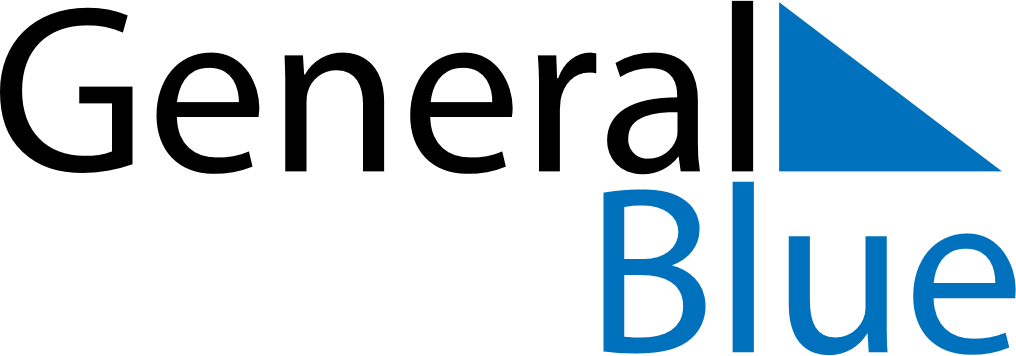 Quarter 3 of 2024 BelgiumQuarter 3 of 2024 BelgiumQuarter 3 of 2024 BelgiumQuarter 3 of 2024 BelgiumQuarter 3 of 2024 BelgiumQuarter 3 of 2024 BelgiumQuarter 3 of 2024 BelgiumJuly 2024July 2024July 2024July 2024July 2024July 2024July 2024July 2024July 2024MONTUETUEWEDTHUFRISATSUN1223456789910111213141516161718192021222323242526272829303031August 2024August 2024August 2024August 2024August 2024August 2024August 2024August 2024August 2024MONTUETUEWEDTHUFRISATSUN123456678910111213131415161718192020212223242526272728293031September 2024September 2024September 2024September 2024September 2024September 2024September 2024September 2024September 2024MONTUETUEWEDTHUFRISATSUN1233456789101011121314151617171819202122232424252627282930Jul 21: National HolidayAug 15: Assumption